U LIEFDE BLY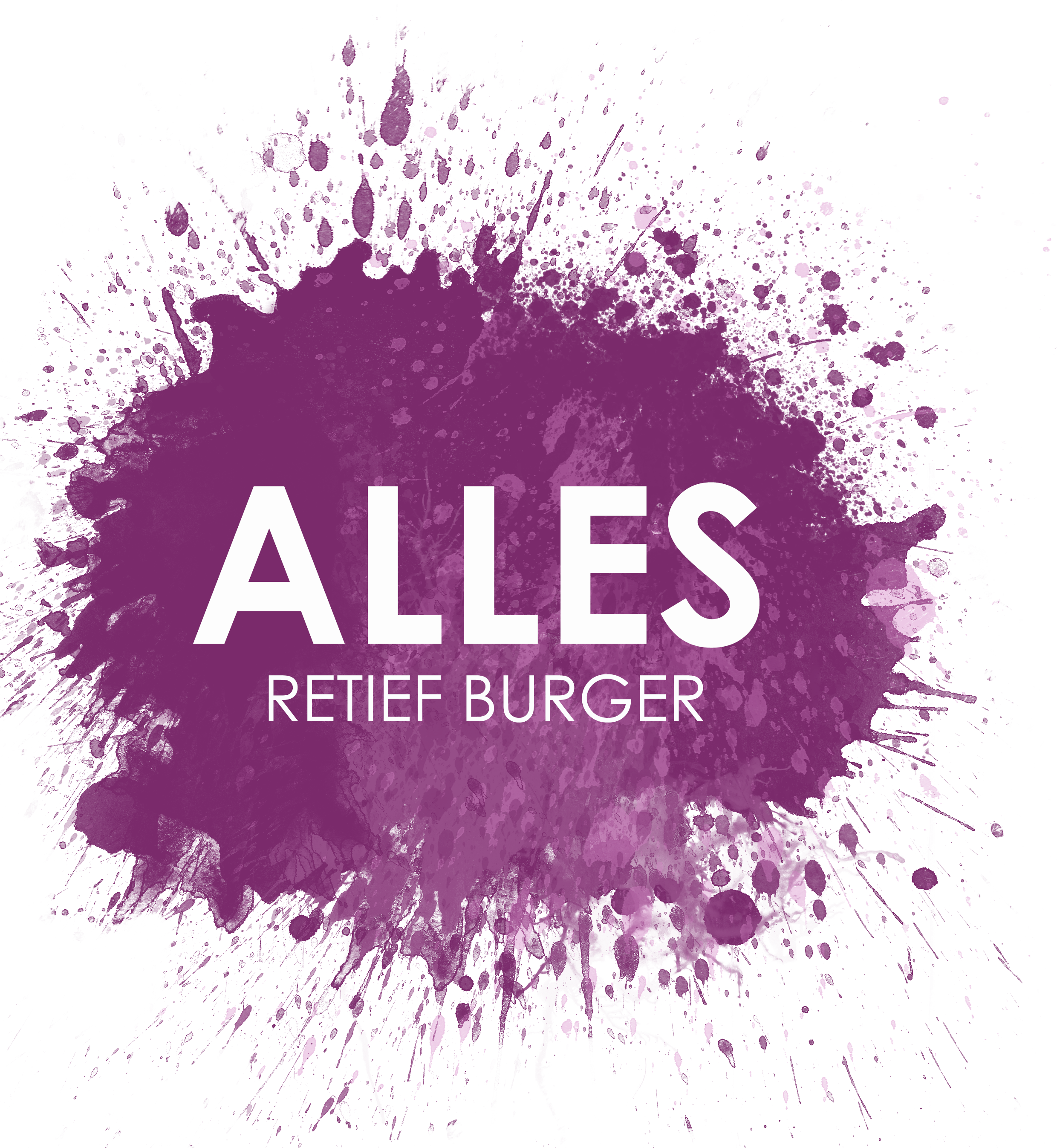 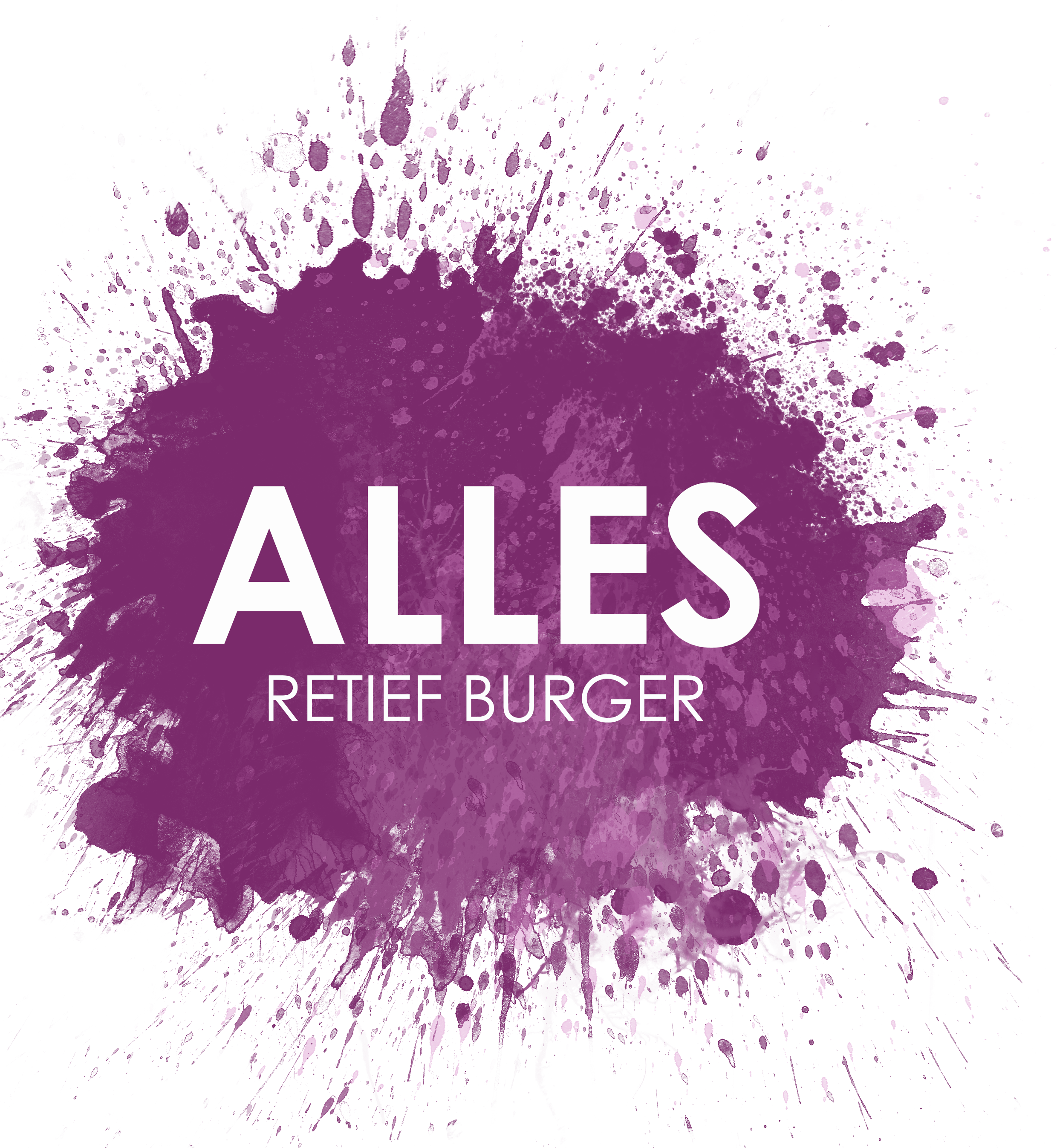 Retief Burger 2016CTempo 69 INTRO	| C     | F    | C     | F    |VERS 1   C					F		GU liefde is so suiwer soos die oggendson se rooi      C						F		 GSo sagkens soos die fluister wat die swerwer nader nooi	Am		       Em 		F	     CDit breek deur al die bitter en elke koue muur        Dm   		C/E	      F             G           CDit strek verby die foute en bring die hemel hierVERS 2   C		         	              F			GU liefde deur die eeue, bly ver verdwaaldes roep       C		          				F		GDit kom soos golwe weer en weer, genade wat bly soek       Am		       Em 		F	              CDit gee weer tweede kanse en haal die sonde inDm   		C/E	             F         G       CDit help die swakkeling om van voor af te beginKOOR	    F     G                 C	                           F     G                 CDaar is niks sterker as u liefde, daar is niks groter as u trou C/E        F	       G 			AmDaar is niks wat my van U kan skei	F	     C/E	   DmLiefde glo alles, hoop alles steeds    G       | C    | F      | C     | F      |  U liefde blyVERS 3   C		  	         F		           GU liefde is oneindig, dis ver bo my verstand  	 C		   	    F		    Gsoos sterre in die hemel, ontelbaar in u hand       Am		   Em 			F	              CDit maak nie leë beloftes nie, maar hou u woorde waar       Dm   	C/E	             F             G         CDit lê sy eie lewe neer en bring verlossing daarBRUG       F                                  GDit bly vir my genoeg en maak my beker vol    Am    C/G       F   C/E  Dm    C/E       Gsus4  GU lief - de oor my sal   e -  wig       bly